
Marque con una X su respuesta:Nota: El Fondo Adaptación se acerca al Ciudadano con el propósito de conocer más de sus necesidades, intereses y grado de satisfacción sobre los proyectos que ejecuta.Departamento:Municipio:Municipio:Fecha:Fecha:Fecha:Nombre del proyecto:Grupo poblacional al que pertenece: Beneficiario de proyecto FAAutoridad MunicipalAutoridad MunicipalIntegrante ELSIntegrante ELSOtro ¿Cuál?Seleccione tipo de espacio al cual asistió:Mesa de trabajo con comunidadSocialización comunitariaSocialización comunitariaSocialización comunitariaSocialización comunitariaPREGUNTASINO1. La información que ha recibido del proyecto por parte del Fondo Adaptación ¿fue clara?2. ¿El espacio de participación realizado cumplió con sus expectativas? 3. ¿Cómo se siente con la participación, apoyo y acompañamiento durante el proyecto, de los siguientes actores (tener en cuenta de acuerdo con el espacio de participación)?3. ¿Cómo se siente con la participación, apoyo y acompañamiento durante el proyecto, de los siguientes actores (tener en cuenta de acuerdo con el espacio de participación)?3. ¿Cómo se siente con la participación, apoyo y acompañamiento durante el proyecto, de los siguientes actores (tener en cuenta de acuerdo con el espacio de participación)?3. ¿Cómo se siente con la participación, apoyo y acompañamiento durante el proyecto, de los siguientes actores (tener en cuenta de acuerdo con el espacio de participación)?ACTORBUENA 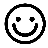 REGULAR 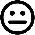 MALA 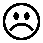 Fondo Adaptación Contratista ComunidadExplique su respuesta: Explique su respuesta: Explique su respuesta: Explique su respuesta: PREGUNTASI NO 4. ¿Cree usted que el proyecto aportará beneficios a su comunidad?Explique su respuesta:Explique su respuesta:Explique su respuesta:PREGUNTASINO5. ¿Conoce usted los canales que dispone el Fondo Adaptación para radicar peticiones, quejas, reclamos, sugerencias, felicitaciones o denuncias?PREGUNTASATISFECHOINDIFERENTE INSATISFECHO 6. Solo responder en caso de haber interpuesto alguna queja o reclamo con relación al proyecto. ¿Cómo se siente con la pertinencia a la respuesta dada?Explique su respuesta: Explique su respuesta: Explique su respuesta: Explique su respuesta: PREGUNTABUENA REGULAR MALA 7. La imagen que tiene del Fondo Adaptación, ¿es?Explique su respuesta: Explique su respuesta: Explique su respuesta: Explique su respuesta: PREGUNTA8. Fue fácil para usted diligenciar este sondeo de satisfacción si ___ no___, si su respuesta fue no ¿por qué? 